Friends of Innerpeffray Library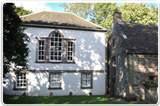 Friends of Innerpeffray Library - Registered Scottish Charity SC 023545Member Information FormYour class of membership (if known):  Individual £25	  Joint £40	  Family £50	  Life £250	 Joint Life £400Your Details:	(enter details for each member at the same address)Member Information FormYour class of membership (if known):  Individual £25	  Joint £40	  Family £50	  Life £250	 Joint Life £400Your Details:	(enter details for each member at the same address)Member Information FormYour class of membership (if known):  Individual £25	  Joint £40	  Family £50	  Life £250	 Joint Life £400Your Details:	(enter details for each member at the same address)Member Information FormYour class of membership (if known):  Individual £25	  Joint £40	  Family £50	  Life £250	 Joint Life £400Your Details:	(enter details for each member at the same address)Member Information FormYour class of membership (if known):  Individual £25	  Joint £40	  Family £50	  Life £250	 Joint Life £400Your Details:	(enter details for each member at the same address)Member Information FormYour class of membership (if known):  Individual £25	  Joint £40	  Family £50	  Life £250	 Joint Life £400Your Details:	(enter details for each member at the same address)Member Information FormYour class of membership (if known):  Individual £25	  Joint £40	  Family £50	  Life £250	 Joint Life £400Your Details:	(enter details for each member at the same address)Title Address:First name(s):Last name:Postcode:Postcode:Country:Country:email address:email address:email address:email address:email address:email address:email address:Phone:Phone:Phone:Mobile Phone:Mobile Phone:Mobile Phone:Mobile Phone:Details of second member at same address:Details of second member at same address:Details of second member at same address:Details of second member at same address:Details of second member at same address:Details of second member at same address:Details of second member at same address:TitleFirst name(s):First name(s):First name(s):Last name:Last name:Last name:email address:email address:email address:email address:email address:email address:email address:Phone:Phone:Phone:Mobile Phone:Mobile Phone:Mobile Phone:Mobile Phone:Family members under 16:Family members under 16:Family members under 16:Family members under 16:Family members under 16:Family members under 16:Family members under 16:Name(s):Name(s):D.o.B.Name(s):Name(s):Name(s):D.o.B.Your details will only ever be used to notify you of FOIL and Innerpeffray Library activities and will not be passed on to any third party. Details will be held by the Treasurer and Membership Secretary of FOIL and by the Administration department of Innerpeffray Library.Signature: 		Date:	 Please send the completed form to FOIL by one of the following methods:Posting it to the Iain Gilmour, Membership Secretary, c/o Innerpeffray Library, Crieff, PH7 3RFHanding it to a committee memberBringing it to a meetingHanding it in at the LibraryScanning and emailing it to friends@innerpeffraylibrary.co.ukThank You!Your details will only ever be used to notify you of FOIL and Innerpeffray Library activities and will not be passed on to any third party. Details will be held by the Treasurer and Membership Secretary of FOIL and by the Administration department of Innerpeffray Library.Signature: 		Date:	 Please send the completed form to FOIL by one of the following methods:Posting it to the Iain Gilmour, Membership Secretary, c/o Innerpeffray Library, Crieff, PH7 3RFHanding it to a committee memberBringing it to a meetingHanding it in at the LibraryScanning and emailing it to friends@innerpeffraylibrary.co.ukThank You!Your details will only ever be used to notify you of FOIL and Innerpeffray Library activities and will not be passed on to any third party. Details will be held by the Treasurer and Membership Secretary of FOIL and by the Administration department of Innerpeffray Library.Signature: 		Date:	 Please send the completed form to FOIL by one of the following methods:Posting it to the Iain Gilmour, Membership Secretary, c/o Innerpeffray Library, Crieff, PH7 3RFHanding it to a committee memberBringing it to a meetingHanding it in at the LibraryScanning and emailing it to friends@innerpeffraylibrary.co.ukThank You!Your details will only ever be used to notify you of FOIL and Innerpeffray Library activities and will not be passed on to any third party. Details will be held by the Treasurer and Membership Secretary of FOIL and by the Administration department of Innerpeffray Library.Signature: 		Date:	 Please send the completed form to FOIL by one of the following methods:Posting it to the Iain Gilmour, Membership Secretary, c/o Innerpeffray Library, Crieff, PH7 3RFHanding it to a committee memberBringing it to a meetingHanding it in at the LibraryScanning and emailing it to friends@innerpeffraylibrary.co.ukThank You!Your details will only ever be used to notify you of FOIL and Innerpeffray Library activities and will not be passed on to any third party. Details will be held by the Treasurer and Membership Secretary of FOIL and by the Administration department of Innerpeffray Library.Signature: 		Date:	 Please send the completed form to FOIL by one of the following methods:Posting it to the Iain Gilmour, Membership Secretary, c/o Innerpeffray Library, Crieff, PH7 3RFHanding it to a committee memberBringing it to a meetingHanding it in at the LibraryScanning and emailing it to friends@innerpeffraylibrary.co.ukThank You!Your details will only ever be used to notify you of FOIL and Innerpeffray Library activities and will not be passed on to any third party. Details will be held by the Treasurer and Membership Secretary of FOIL and by the Administration department of Innerpeffray Library.Signature: 		Date:	 Please send the completed form to FOIL by one of the following methods:Posting it to the Iain Gilmour, Membership Secretary, c/o Innerpeffray Library, Crieff, PH7 3RFHanding it to a committee memberBringing it to a meetingHanding it in at the LibraryScanning and emailing it to friends@innerpeffraylibrary.co.ukThank You!Your details will only ever be used to notify you of FOIL and Innerpeffray Library activities and will not be passed on to any third party. Details will be held by the Treasurer and Membership Secretary of FOIL and by the Administration department of Innerpeffray Library.Signature: 		Date:	 Please send the completed form to FOIL by one of the following methods:Posting it to the Iain Gilmour, Membership Secretary, c/o Innerpeffray Library, Crieff, PH7 3RFHanding it to a committee memberBringing it to a meetingHanding it in at the LibraryScanning and emailing it to friends@innerpeffraylibrary.co.ukThank You!